FELIWAY Classic SprejVeterinární přípravekFELIWAY Classic dodává uklidňující signályPokud jsou kočky spokojené a šťastné, značkují si své teritorium otíráním tváře o rohy zdí, nábytek, lidi nebo ostatní kočky v domácnosti. Tímto otíráním šíří feromon uvolňující „signály štěstí“. V prostředí, kde se nacházejí, poskytují tyto „signály štěstí“ kočkám pocit klidu a bezpečí.FELIWAY Classic je bezpečný:při použití dle doporučení,při použití v kombinaci s jinými léčivy nebo dalšími přípravky,ve všech obdobích života, od malých koťat po starší kočky.FELIWAY Classic NENÍ lék způsobující útlum ani lék ke zklidnění.FELIWAY Classic je určen výhradně pro kočky. Tento feromon dokážou vnímat pouze kočky. Neúčinkuje na psy a lidi.FELIWAY Classic se nedoporučuje používat k tlumení otevřené agrese mezi kočkami nebo vůči majiteli. Některé případy mohou vyžadovat doplňkovou behaviorální léčbu a úpravu prostředí a je třeba se poradit s veterinárním lékařem. Případné příznaky onemocnění konzultujte se svým veterinárním lékařem.Pozitivní účinek přípravků FELIWAY Classic na chování byl popsán ve vícero studiích publikovaných v renomovaných vědeckých časopisech nebo prezentovaných na mezinárodních konferencích.FELIWAY Classic sprej se dodává v lahvičce 20 ml nebo 60 ml.Analog kočičího obličejového feromonu (F3) ...................10 %Ethanol do objemu............................................... 60 mlÚčinek FELIWAY Classic spreje trvá 4 až 5 hodin.Jedna 60ml lahvička vystačí přibližně na 50 aplikací (+/- 8 stříknutí na jedno použití).Vhodné pro cílené udržování míst ve vaší domácnosti, která vaše kočka značkuje močí nebo škrábáním. Označkovaná místa očistěte a pak nastříkejte sprej přímo na skvrny. Ke snížení pravděpodobnosti přeznačkování opakujte aplikaci denně.Pomáhá uklidnit kočky při cestování nebo přepravě k veterinárnímu lékaři. Přepravku či košík vaší kočky jednoduše vystříkejte sprejem (stříkněte do každého rohu, na podlahu a strop) 15 minut před vpuštěním kočky.  NEBEZPEČÍVysoce hořlavá kapalina a páry.  Způsobuje vážné podráždění očí.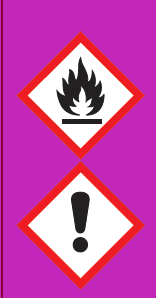 NESTŘÍKEJTE PŘÍMO NA KOČKY. Uchovávejte mimo dohled a dosah dětí.V případě potřeby lékařské pomoci mějte po ruce obal nebo etiketu přípravku.Uchovávejte mimo dosah tepla, jisker, otevřeného ohně a horkých povrchů. Zákaz kouření. PŘI ZASAŽENÍ OČÍ: opatrně několik minut vyplachujte vodou. Vyjměte kontaktní čočky, jsou-li nasazeny a pokud je lze vyjmout snadno. Pokračujte ve vyplachování.Skladujte na dobře větraném místě. Uchovávejte v chladu.Obsah a obal zlikvidujte na sběrném místě nebezpečného odpadu v souladu s místními právními předpisy.Držitel rozhodnutí o schválení a distributor:CEVA ANIMAL HEALTH SLOVAKIA, s.r.o.Prievozská 5434/6A821 09  Bratislava – mestská časť RužinovSlovenská republikaPatentovaná technologie.www.feliway.com